O B V E S T I L OVir: okrožnica MIZŠ, številka: 6030-1/2020/6, z dne 24. 2. 2020 (14:30)Koronavirus (Covid-19) ima simptome podobne gripi. POVIŠANA TELESNA TEMPERATURA, KAŠELJ, OTEŽKOČENO DIHANJE, … Za koronavirus ne obstaja cepivo, se pa VIRUS ŠIRI KAPLJIČNO. Najbolj so ogroženi starejši in otroci.PREVENTIVNI UKREPI - PODOBNI TISTIM PRI GRIPIVIR: https://www.nijz.si/sl/preprecevanje-okuzbe-z-virusom-sars-cov-2019Izogibamo se tesnim stiskom z ljudmi, ki kažejo znake nalezljive bolezni.Ne dotikamo se oči, nosu in ust.V PRIMERU, DA ZBOLIMO, OSTANEMO DOMA.Upoštevamo pravila higiene kašlja.Redno si umivamo roke z milom in vodo.V primeru, da voda in milo nista dostopna, za razkuževanje rok uporabimo namensko razkužilo za roke. Vsebnost alkohola v razkužilu za roke naj bo najmanj 60 %. Razkužilo za roke je namenjeno samo zunanji uporabi. Sredstva za čiščenje/razkuževanje površin niso namenjena čiščenju/razkuževanju kože.Glede na trenutno epidemiološko situacijo splošna uporaba zaščitnih mask ni potrebna.V času povečanega pojavljanja okužb dihal se izogibamo zaprtih prostorov, v katerih se zadržuje veliko število ljudi. Poskrbimo za redno zračenje zaprtih prostorov.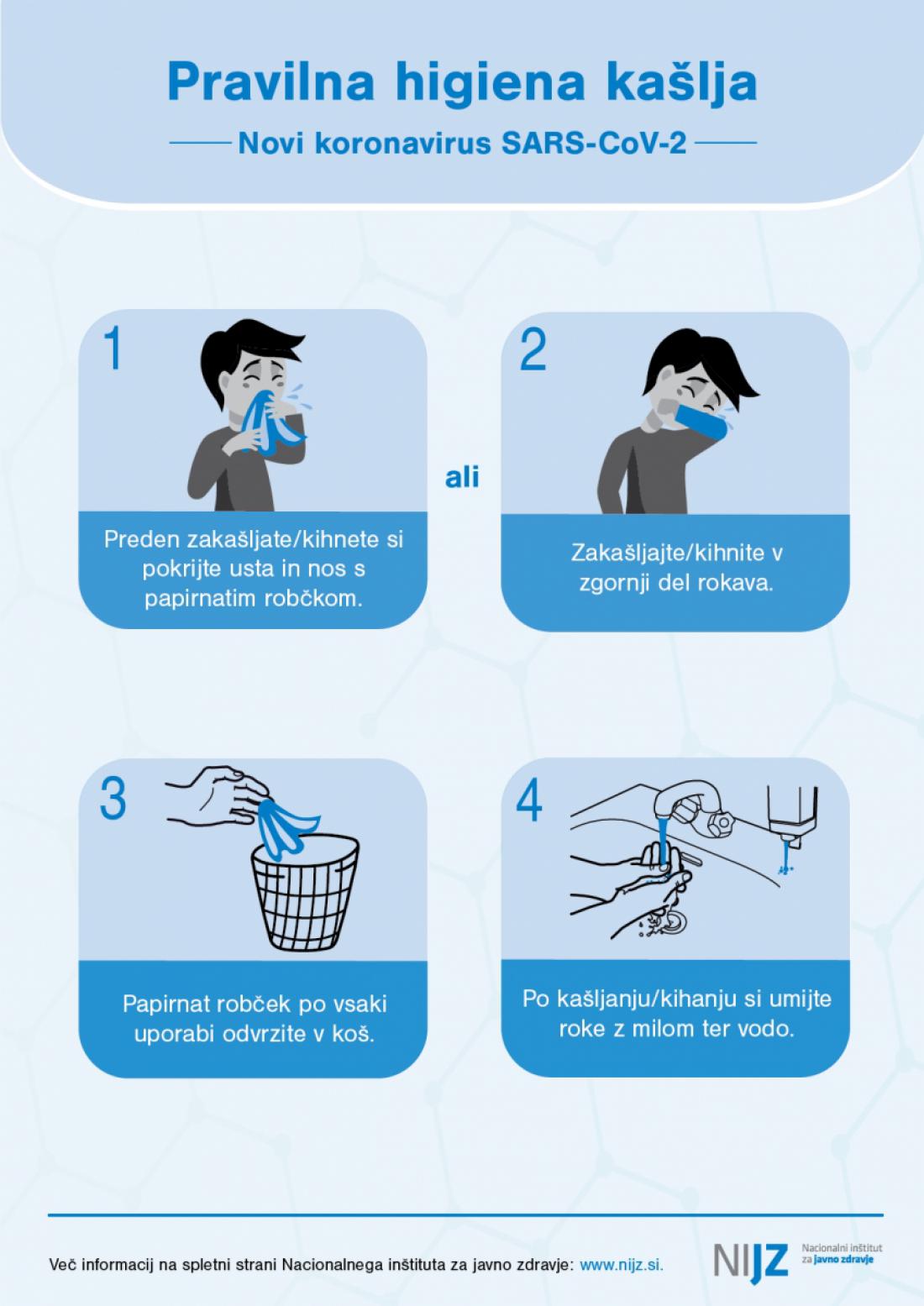 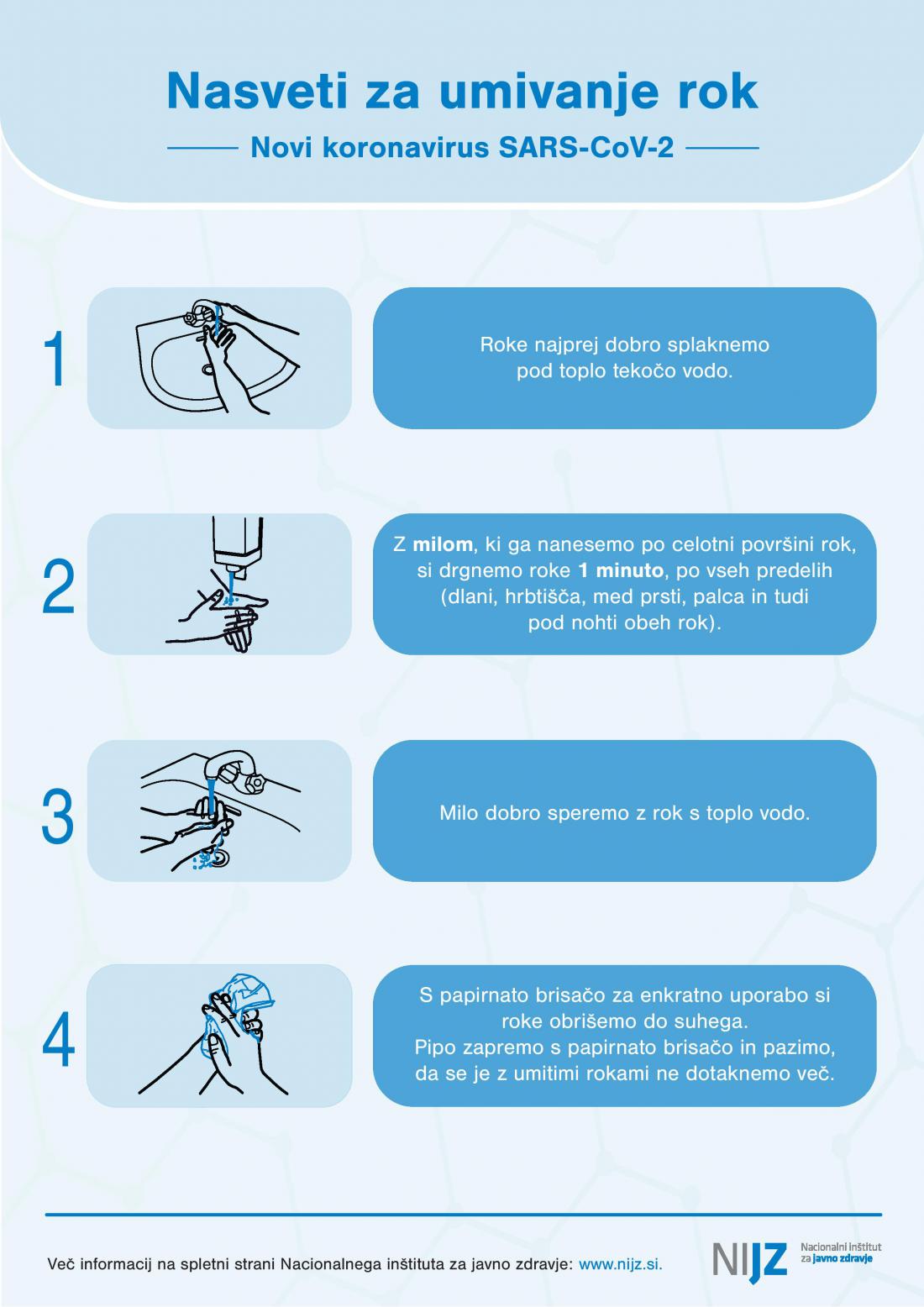 